Πληροφορίες: Πίνακας Αποδεκτών: - Γραφείο Πρωθυπουργού  της χώρας κ. Αλ. Τσίπρα- Γραφείο Υπουργού Επικρατείας κ. Χρ. Βερναρδάκη- Γραφείο Υπουργού Εργασίας, Κοινωνικής Ασφάλισης και Κοινωνικής Αλληλεγγύης,       κ. Ε. Αχτσιόγλου- Γραφείο Γενικού Γραμματέα Υπουργείου Εργασίας, Κοινωνικής Ασφάλισης και     Κοινωνικής Αλληλεγγύης, κ. Α. Νεφελούδη - Γραφείο Γενικού Γραμματέα Πρόνοιας, κ. Δ. Καρέλλα- Γραφείο Διοικητή ΑΑΔΕ, κ. Γ. Πιτσιλή - Φορείς Μέλη της Ε.Σ.Α.μεΑ.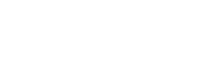 